AMARA HOTEL & SPA 4*- Renovation 2020- 63 rooms, 5 floors- Private pool - Free wireless internet in all hotel - First line hotel - Private , sandy beach - approx. 2 km to the center of Durres- Near promenade , shops and restaurantsThe all inclusive concept that will be offered this season will be as follows:Drinks included during limited hours: 10:00 a.m. to 10:00 p.m. (includes drinks found in the breakfast buffet, such as the coffee machine and soft and non-carbonated drinks)Local drinks - alcoholic such as Beer, white and red wine, non-carbonated soft drinks and carbonated soft drinks will be served at 2 service stations, one in the restaurant and one in the beach bar (all will be self-service in disposable cups, only cocktails that will be served only in the beach bar area).____________Food:Breakfast: 07:30-10:30Lunch: 12:30-14:30Snack: 16:30-17:30Dinner: 19:30-21:30Food will be served in the restaurant on a buffet basis, and service will be self-service. Traditional, Mediterranean and Italian dishes predominate. The buffet consists of hot and cold products, various sauces. The important thing – the hotel use single-use plastic cups for beer and cocktails, cardboard cups for coffee and cappuccino.The hotel has signage and regulations in English to make it as easy as possible for vacationers to stay in hotel.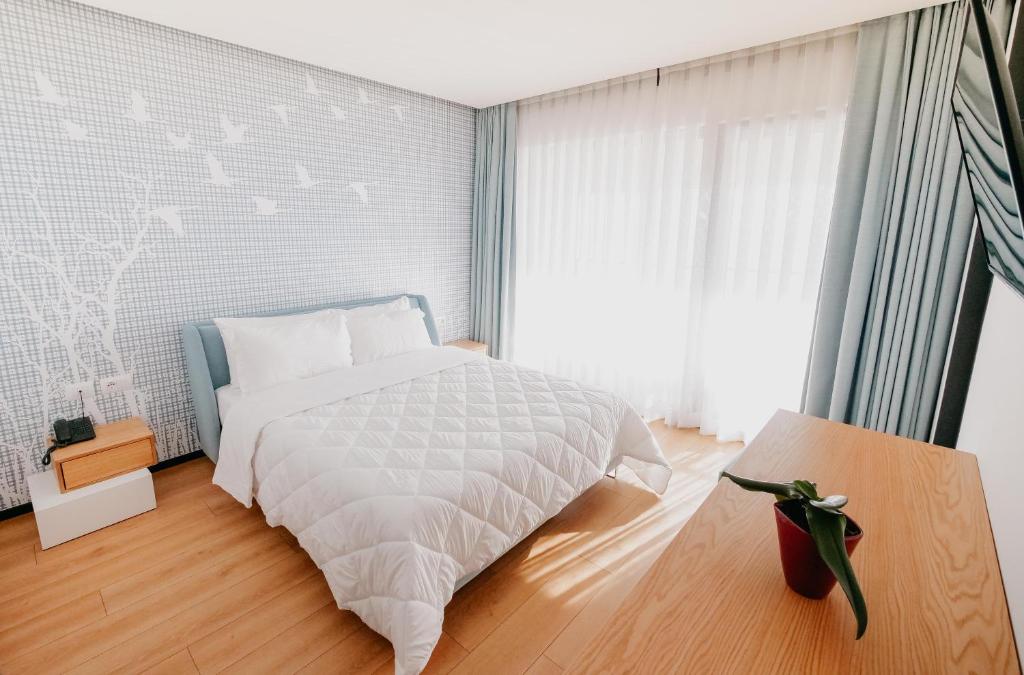 